Żołędowo 18.06.2020 r.	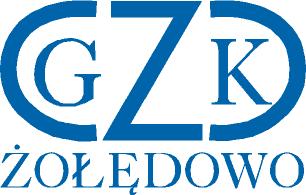 GZK.271.8.2020ZAWIADOMIENIE O UNIEWAŻNIENIU POSTĘPOWANIADotyczy: postępowania o udzielenie zamówienia: Usługa ochrony obiektów i mienia Gminnego Zakładu Komunalnego w Żołędowie	Działając na podstawie art. 93 ust. 1 pkt 4 ustawy Prawo zamówień publicznych (t.j. Dz. U. z 2019 r., poz. 1843) Zamawiający informuje, że unieważnia postępowanie przetargowe, ponieważ oferta z najniższą ceną przewyższa kwotę, którą Zamawiający zamierza przeznaczyć na sfinansowanie zamówienia.Uzasadnienie wyboruZgodnie z treścią art. 93 ust. 1 pkt. 4 ustawy Prawo zamówień publicznych, Zamawiający unieważnia postępowanie o udzielenie zamówienia, jeżeli cena najkorzystniejszej oferty lub oferta z najniższą ceną przewyższa kwotę, którą zamawiający zamierza przeznaczyć na sfinansowanie zamówienia, chyba że zamawiający może zwiększyć tę kwotę do ceny najkorzystniejszej oferty.Zamawiający – zgodnie z art. 86 ust. 3 ustawy Pzp – bezpośrednio przed otwarciem ofert podał kwotę, jaką zamierza przeznaczyć na sfinansowanie przedmiotowego zamówienia tj. -- 130.000,00 zł bruttoW postępowaniu złożono 3 oferty:Po analizie możliwości finansowych jednostki, zamawiający stwierdził, iż w chwili obecnej nie jest możliwe zwiększenie kwoty pierwotnie przeznaczonej na realizację zamówienia do ceny oferty z najniższą ceną. W związku z powyższym Zamawiający unieważnia postępowanie. Dziamski LeszekLp.WykonawcaZa całość ogółem bruttowysokość odpisu na PFRON1.„MAXUS” Sp. z o.o.93-408 ŁÓDŹ, ul. 3-go Maja 64/66160.086,96 zł50 %   (średnia z 3 ostatnich miesięcy)2.Agencja Ochrony Przedsiębiorstwo Usługowo – Handlowe „ VOTUM”ul. Nowa 21, 85-119 Bydgoszcz161.031,60 zł62 %   (średnia z 3 ostatnich miesięcy)3.SECURITY & CLEANING SYSTEM Sp. z o.o. ul. Racławicka 15/19, 53-149 Wrocław171.925,07 zł64,31 %   (średnia z 3 ostatnich miesięcy)